REPUBLIKA HRVATSKAMINISTARSTVO HRVATSKIH BRANITELJAJAVNI POZIVza sufinanciranje audiovizualnih djela o Domovinskom ratu sredstvima Državnog proračuna Republike Hrvatske u 2020. godini I.Na temelju Odluke ministra hrvatskih branitelja o provedbi Programa sufinanciranja audiovizualnih djela o Domovinskom ratu u 2020. godini (KLASA: 612-10/19-02/1, URBROJ: 522-07/1-1-20-2 od 24. veljače 2020. godine), objavljuje se ovaj Javni poziv.II.Predmet ovoga Javnog poziva je prikupljanje projektnih prijedloga produkcije i post produkcije audiovizualnih djela o Domovinskom ratu u 2020. godini. III.Sufinanciranje će se temeljiti na raspoloživim sredstvima osiguranim u Državnom proračunu Republike Hrvatske za 2020. godinu, u razdjelu 041 Ministarstvo hrvatskih branitelja, glava 04105 – Ministarstvo hrvatskih branitelja, Program 3911 – Obilježavanje mjesta stradavanja u Domovinskom ratu, Aktivnost A 753025 FP 0820 „Sufinanciranje umjetničkih i dokumentarističkih djela o Domovinskom ratu“, račun 3811 „Tekuće donacije u novcu“, izvor 11 - Opći prihodi i primici. IV. Svrha i cilj ovoga Javnog poziva je promicanje vrijednosti Domovinskog rata na temelju Strateškog plana Ministarstva hrvatskih branitelja za razdoblje 2020. - 2022., kroz razvoj i promicanje audiovizualne kulture te Programa sufinanciranja audiovizualnih djela o Domovinskom ratu.  V.Zahtjev za sufinanciranje mogu podnijeti pravne osobe i obrti registrirani za proizvodnju audiovizualnih djela i upisani u odgovarajući registar u Republici Hrvatskoj ili drugoj članici EU te nezavisni producenti/ice, zajednički s redateljima/icama, sa scenarijem za koji su stekli autorska prava ili potpisali rezervaciju tj. opciju s autorom/icom, u svrhu snimanja audiovizualnog djela.Neće biti razmatrane prijave redatelja/ica i producenata/ica koji nisu ispunili obveze s osnova javnih davanja, kao niti prijave poduzetnika u blokadi, stečaju ili likvidaciji. Neće biti razmatrane prijave samostalnih umjetnika i samostalnih filmskih djelatnika.VI.Zahtjev se podnosi na propisanom obrascu uz koji je potrebno priložiti sljedeću dokumentaciju: Obrazac zahtjeva za sufinanciranje (na propisanom Obrascu zahtjeva, u izvorniku),Financijski plan raspodjele dodijeljenih sredstava – Obrazac proračuna (na propisanom Obrascu u izvorniku),Dokaz o uređenim autorskim i srodnim pravima (Izjava) ili Ugovor o uređenim autorskim pravima za scenarij i izvorno autorsko djelo, ako je riječ o ekranizaciji postojećeg autorskog djela za koji se traži sufinanciranje,Potvrdu o registraciji za obavljanje djelatnosti (preslika) – dostavljaju svi podnositelji, i to:izvadak iz Sudskog registra  - ukoliko zahtjev podnosi trgovačko društvo, zadruga,izvadak iz Obrtnog registra - ukoliko zahtjev podnosi obrt,izvadak iz Registra udruga i Registra neprofitnih organizacija - ukoliko zahtjev podnosi udruga,izvadak iz Registra umjetničkih organizacija – ukoliko zahtjev podnosi umjetnička organizacija,Potvrdu nadležne Porezne uprave o podmirenju dospjelih obveza po osnovi javnih davanja (u izvorniku, ne stariju od 30 dana od dana podnošenja zahtjeva na Poziv) – dostavljaju svi podnositelji,Potvrdu o bonitetnoj informaciji (BON-1 i/ili BON-2) odnosno dokaz o razlozima neizdavanja bonitetne informacije – ukoliko zahtjev podnosi nezavisni producent/ica (ne stariju od 30 dana od dana podnošenja zahtjeva na Poziv),Sinopsis (do jedna kartica teksta) i treatment i/ili dovršeni scenarij – dostavljaju svi podnositelji, Redateljska koncepcija – dostavljaju svi podnositelji,Postojeći vizualni materijali u DVD formatu i/ili putem linka – ukoliko se traži financijska potpora za post produkciju,Operativni plan projekta (detaljno razrađen) - dostavljaju svi podnositelji,Plan financiranja (podaci o svim dogovorenim i predviđenim izvorima financiranja) - dostavljaju svi podnositelji,Financijski plan filma (u kunskim iznosima) – dostavljaju svi podnositelji,Životopis scenarista/ice, redatelja/ice, producenta/ice - dostavljaju svi podnositelji ovisno o vrsti zahtjeva za sufinanciranje,Potpisana i ovjerena Izjava o korištenim potporama male vrijednosti/ državnim potporama tijekom trogodišnjeg fiskalnog razdoblja (obuhvaća 2018., 2019., 2020. godinu) - na propisanom Obrascu,Obrazac izjave o nepostojanju dvostrukog financiranja (na propisanom Obrascu u izvorniku),Ostala dokumentacija ovisno o fazi izrade projekta za koju se traži potpora.Zahtjev koji se predaje treba biti obvezno potpisan i ovjeren. Dokumentaciju je potrebno dostaviti u pisanom obliku (jedan primjerak), te na elektroničkom nosaču - CD ili USB stick (jedan primjerak).U slučaju projektnog prijedloga za sufinanciranje post produkcije zahtjev treba biti supotpisan od strane nositelja projekta – producenta/ice i redatelja/ice, čime se smatra da producent/ica i redatelj/ica ovjeravaju cjelokupni natječajni materijal.VII.Faze izrade projekta za koje je moguće odobriti financijsku potporu i kriteriji rješavanja podnesenih zahtjeva bit će definirani Uputama za podnositelje zahtjeva koje su sastavni dio ovog Javnog poziva.VIII.Potpune zahtjeve koji ispunjavaju uvjete iz Javnog poziva razmatrat će Povjerenstvo za vrednovanje imenovano od strane ministra hrvatskih branitelja. Povjerenstvo za vrednovanje predložit će donošenje odluka o sufinanciranju i visini odobrenih sredstava, odnosno odluka o odbijanju zahtjeva. Prilikom ocjenjivanja pristiglih radova Povjerenstvo za vrednovanje ocjenjuje potencijal projektne ideje, posebno vodeći računa o doprinosu u promicanju i zaštiti vrijednosti Domovinskog rata, ostvarivosti projekta i umjetničkoj relevantnosti projekta te uvjetima i kriterijima prihvatljivosti navedenima u Uputama za prijavitelje koje su sastavni dio ovog Javnog poziva.IX.Zakašnjeli, nepotpuni i oni zahtjevi koji ne zadovoljavaju uvjete iz ovog Javnog poziva neće se razmatrati. Povjerenstvo zadržava pravo zatražiti dodatna pojašnjenja ili dokumentaciju radi kvalitetne i stručne ocjene zahtjeva za sufinanciranje. X.U Državnom proračunu za 2020. godinu planirana su sredstva za odobravanje najmanje 10 projektnih prijedloga. Jednom projektu je po ovom Javnom pozivu moguće odobriti najviše do 120.000,00 kuna, uključujući i taj iznos za jednu fazu produkcije ili post produkcije audiovizualnog djela o Domovinskom ratu, a jedan podnositelj može prijaviti samo jedan projektni prijedlog.XI.Ministarstvo će s autorima izabranih radova sklopiti Ugovor o sufinanciranju audiovizualnog djela o Domovinskom ratu, u roku 60 dana od dana donošenja Odluke o sufinanciranju. Ministarstvo zadržava pravo kontrole namjenskog utroška sredstava te praćenja i vrednovanja izrade audiovizualnog djela. U slučaju nenamjenskog utroška sredstava nositelj projekta je ista dužan vratiti na način reguliran Ugovorom. XII. Novčana potpora dodijeljena po ovom Javnom pozivu smatra se potporom male vrijednosti temeljem Zakona o državnim potporama (NN 47/14, 69/17) i Uredbe Komisije (EU) br. 1407/2013 od 18. prosinca 2013. godine o primjeni članaka 107. i 108. Ugovora o funkcioniranju Europske unije na de minimis potpore (Službeni list Europske unije L 352/1 od 24. prosinca 2013. godine).Prema navedenoj Uredbi, potporom male vrijednosti (de minimis potporom) smatra se svaka potpora pojedinom poduzetniku, čiji ukupni iznos ne prelazi 200.000,00 eura u kunskoj protuvrijednosti, prema srednjem tečaju Hrvatske narodne banke na dan dodjele, u razdoblju od tri fiskalne godine.XIII.Prijave se dostavljaju isključivo poštanskim putem na adresu Ministarstva hrvatskih branitelja s naznakom „Javni poziv za sufinanciranje audiovizualnih djela o Domovinskom ratu – ne otvaraj“, Zagreb, Trg Nevenke Topalušić 1. Javni poziv otvoren je od 05. ožujka do 03. travnja 2020. godine.XIV.Povjerenstvo za vrednovanje zadržava pravo ne predložiti sufinanciranje niti jednog od pristiglih projektnih prijedloga ukoliko ti projektni prijedlozi ne budu zadovoljavali kriterije za vrednovanje iz točke VIII. Javnog poziva.XV.Sve dodatne informacije, kao i obrazac zahtjeva za sufinanciranje projektnih prijedloga i ostali pripadajući obrasci mogu se preuzeti na internetskoj stranici Ministarstva hrvatskih branitelja https://branitelji.gov.hr/.KLASA:	612-10/20-02/1URBROJ:	522-07/1-1-20-3U Zagrebu,	24. veljače 2020.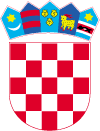 